Post Event PR Coverage18th Edition of Asia-Africa Business & Social Forumand7th Edition of Pride of the Nation Series Awards & Business Summit; India’s Greatest Brands & Leaders 2021-22Published Media Links: (ANI-PTI-PNN Network) https://aninews.in/news/business/business/celebrating-75-the-18th-asia-africa-business-and-social-forum-awards-and-business-summit-2022-and-greatest-brands-and-leaders-2021-22-asia-americas-africa20220829172421/http://www.ptinews.com/pressrelease/56969_press-subCELEBRATING-75---The-18th-Asia-Africa-Business-and-Social-Forum--Awards---Business-Summithttps://www.theweek.in/wire-updates/business/2022/08/27/pwr11-the-18th-asia%E2%80%93africa-business-and-social-forum.htmlhttps://www.devdiscourse.com/article/business/2157811-celebrating-75---the-18th-asia-africa-business-and-social-forum-awards-business-summithttps://ahmedabadmirror.com/celebrating-75--the-18th-asiaafrica-business-and-social-forum-awards--business-summit/81843667.htmlhttps://www.lokmattimes.com/business/celebrating-75-the-18th-asia-africa-business-and-social-forum-awards-business-summit/https://firstindia.co.in/news/india/celebrating-75-the-18th-asia-africa-business-and-social-forum-awards-business-summithttp://www.uniindia.com/celebrating-75-%C3%A2-the-18th-asia%C3%A2-africa-business-and-social-forum-awards-business-summit/pnn/news/2810270.htmlhttps://up18news.com/celebrating-75-the-18th-asia-africa-business-and-social-forum-awards-business-summit/https://asiannews.in/celebrating-75-the-18th-asia-africa-business-and-social-forum-awards-business-summit/https://www.sangritoday.com/spotlight/celebrating-75-the-18th-asiaafrica-business-and-social-forum-awards-business-summithttps://entrepreneurview.in/celebrating-75-the-18th-asia-africa-business-and-social-forum-awards-business-summit/https://www.zee5.com/articles/celebrating-75-the-18th-asia-africa-business-and-social-forum-awards-and-business-summit-2022-and-greatest-brands-and-leaders-2021-22-asia-americas-africahttps://www.latestly.com/agency-news/business-news-celebrating-75-the-18th-asia-africa-business-and-social-forum-awards-and-business-summit-2022-and-greatest-brands-and-leaders-2021-22-asia-americas-africa-4140211.htmlhttps://www.illustrateddailynews.com/celebrating-75-the-18th-asia-africa-business-and-social-forum-awards-and-business-summit-2022-and-greatest-brands-and-leaders-2021-22-asia-americas-africa/https://mantras.tv/2022/08/29/celebrating-75-the-18th-asia-africa-business-and-social-forum-awards-and-business-summit-2022-and-greatest-brands-and-leaders-2021-22-asia-americas-africa/https://www.dailyprabhat.com/celebrating-75-the-18th-asia-africa-business-and-social-forum-awards-and-business-summit-2022-and-greatest-brands-and-leaders-2021-22-asia-americas-africa/https://news.webindia123.com/news/Articles/Business/20220829/3978017.htmlhttps://www.newkerala.com/news/2022/111766.htmhttps://jionews.com/home/article/10/1841751180/Business-News-CELEBRATING-75-The-18th-Asia-Africa-Business-and-Social-Forum-Awards-and-Business-Summit-2022-and-Greatest-Brands-and-Leaders-2021-22-Asia-Americas-Africahttps://jionews.com/home/article/5/1841703597/CELEBRATING-75-The-18th-Asia-Africa-Business-and-Social-Forum-Awards-and-business-summit-2022-and-greatest-brands-and-leaders-2021-22-Asia-Americas-Africahttps://m.dailyhunt.in/news/india/english/ani+english-epaper-anieng/celebrating+75+the+18th+asiaafrica+business+and+social+forum+awards+and+business+summit+2022+and+greatest+brands+and+leaders+202122+asiaamericasafrica-newsid-n417870440?s=a&uu=0x57cac98f5b2e7e54&ss=wsphttps://m.dailyhunt.in/news/india/english/daily+prabhat-epaper-dlyprbte/celebrating+75+the+18th+asiaafrica+business+and+social+forum+awards+and+business+summit+2022+and+greatest+brands+and+leaders+202122+asiaamericasafrica-newsid-n417880050?s=a&uu=0x57cac98f5b2e7e54&ss=wsphttps://republicnewsindia.com/celebrating-75-the-18th-asia-africa-business-and-social-forum-awards-business-summit-2022-and-greatest-brands-and-leaders-2021-22-asia-americas-africa/https://hindustansaga.com/celebrating-75-the-18th-asia-africa-business-and-social-forum-awards-business-summit-2022-and-greatest-brands-and-leaders-2021-22-asia-americas-africa/https://theindianbulletin.com/celebrating-75-the-18th-asia-africa-business-and-social-forum-awards-business-summit-2022-and-greatest-brands-and-leaders-2021-22-asia-americas-africa/https://rdtimes.in/celebrating-75-the-18th-asia-africa-business-and-social-forum-awards-business-summit-2022-and-greatest-brands-and-leaders-2021-22-asia-americas-africa/https://indianscoops.com/celebrating-75-the-18th-asia-africa-business-and-social-forum-awards-business-summit-2022-and-greatest-brands-and-leaders-2021-22-asia-americas-africa/https://indiansentinel.in/celebrating-75-the-18th-asia-africa-business-and-social-forum-awards-business-summit-2022-and-greatest-brands-and-leaders-2021-22-asia-americas-africa/https://abhyudaytimes.com/celebrating-75-the-18th-asia-africa-business-and-social-forum-awards-business-summit-2022-and-greatest-brands-and-leaders-2021-22-asia-americas-africa/https://letindiashine.com/celebrating-75-the-18th-asia-africa-business-and-social-forum-awards-business-summit-2022-and-greatest-brands-and-leaders-2021-22-asia-americas-africa/https://rkdlive.com/celebrating-75-the-18th-asia-africa-business-and-social-forum-awards-business-summit-2022-and-greatest-brands-and-leaders-2021-22-asia-americas-africa/https://indiathrive.com/celebrating-75-the-18th-asia-africa-business-and-social-forum-awards-business-summit-2022-and-greatest-brands-and-leaders-2021-22-asia-americas-africa/https://indiaupturn.com/celebrating-75-the-18th-asia-africa-business-and-social-forum-awards-business-summit-2022-and-greatest-brands-and-leaders-2021-22-asia-americas-africa/https://newsmint24.com/celebrating-75-the-18th-asia-africa-business-and-social-forum-awards-business-summit-2022-and-greatest-brands-and-leaders-2021-22-asia-americas-africa/https://nationalage.com/celebrating-75-the-18th-asia-africa-business-and-social-forum-awards-business-summit-2022-and-greatest-brands-and-leaders-2021-22-asia-americas-africa/https://news-outlook.com/celebrating-75-the-18th-asia-africa-business-and-social-forum-awards-business-summit-2022-and-greatest-brands-and-leaders-2021-22-asia-americas-africa/https://thenationalreader.com/celebrating-75-the-18th-asia-africa-business-and-social-forum-awards-business-summit-2022-and-greatest-brands-and-leaders-2021-22-asia-americas-africa/https://times-bulletin.com/celebrating-75-the-18th-asia-africa-business-and-social-forum-awards-business-summit-2022-and-greatest-brands-and-leaders-2021-22-asia-americas-africa/https://bharatherald.com/celebrating-75-the-18th-asia-africa-business-and-social-forum-awards-business-summit-2022-and-greatest-brands-and-leaders-2021-22-asia-americas-africa/https://pioneernews.co.in/celebrating-75-the-18th-asia-africa-business-and-social-forum-awards-business-summit-2022-and-greatest-brands-and-leaders-2021-22-asia-americas-africa/https://indiainfluencive.com/celebrating-75-the-18th-asia-africa-business-and-social-forum-awards-business-summit-2022-and-greatest-brands-and-leaders-2021-22-asia-americas-africa/https://themediumnews.com/celebrating-75-the-18th-asia-africa-business-and-social-forum-awards-business-summit-2022-and-greatest-brands-and-leaders-2021-22-asia-americas-africa/https://indianews24.co/celebrating-75-the-18th-asia-africa-business-and-social-forum-awards-business-summit-2022-and-greatest-brands-and-leaders-2021-22-asia-americas-africa/https://press-journal.com/celebrating-75-the-18th-asia-africa-business-and-social-forum-awards-business-summit-2022-and-greatest-brands-and-leaders-2021-22-asia-americas-africa/https://youthnewsexpress.com/celebrating-75-the-18th-asia-africa-business-and-social-forum-awards-business-summit-2022-and-greatest-brands-and-leaders-2021-22-asia-americas-africa/https://prevalentindia.com/celebrating-75-the-18th-asia-africa-business-and-social-forum-awards-business-summit-2022-and-greatest-brands-and-leaders-2021-22-asia-americas-africa/https://onlinenewsx.com/celebrating-75-the-18th-asia-africa-business-and-social-forum-awards-business-summit-2022-and-greatest-brands-and-leaders-2021-22-asia-americas-africa/https://vibgyortimes.com/celebrating-75-the-18th-asia-africa-business-and-social-forum-awards-business-summit-2022-and-greatest-brands-and-leaders-2021-22-asia-americas-africa/https://samaynews.co.in/celebrating-75-the-18th-asia-africa-business-and-social-forum-awards-business-summit-2022-and-greatest-brands-and-leaders-2021-22-asia-americas-africa/https://newsstreamline.com/celebrating-75-the-18th-asia-africa-business-and-social-forum-awards-business-summit-2022-and-greatest-brands-and-leaders-2021-22-asia-americas-africa/https://thetelegraphnews.com/celebrating-75-the-18th-asia-africa-business-and-social-forum-awards-business-summit-2022-and-greatest-brands-and-leaders-2021-22-asia-americas-africa/https://thefortuneindia.com/celebrating-75-the-18th-asia-africa-business-and-social-forum-awards-business-summit-2022-and-greatest-brands-and-leaders-2021-22-asia-americas-africa/https://newsraconteur.com/celebrating-75-the-18th-asia-africa-business-and-social-forum-awards-business-summit-2022-and-greatest-brands-and-leaders-2021-22-asia-americas-africa/https://24x7headlinestoday.com/celebrating-75-the-18th-asia-africa-business-and-social-forum-awards-business-summit-2022-and-greatest-brands-and-leaders-2021-22-asia-americas-africa/https://thenewshorizon.co.in/celebrating-75-the-18th-asia-africa-business-and-social-forum-awards-business-summit-2022-and-greatest-brands-and-leaders-2021-22-asia-americas-africa/https://theradiantnews.com/celebrating-75-the-18th-asia-africa-business-and-social-forum-awards-business-summit-2022-and-greatest-brands-and-leaders-2021-22-asia-americas-africa/https://thenewswatch.in/celebrating-75-the-18th-asia-africa-business-and-social-forum-awards-business-summit-2022-and-greatest-brands-and-leaders-2021-22-asia-americas-africa/https://newsindiaplus.com/celebrating-75-the-18th-asia-africa-business-and-social-forum-awards-business-summit-2022-and-greatest-brands-and-leaders-2021-22-asia-americas-africa/https://beupdatedaily.com/celebrating-75-the-18th-asia-africa-business-and-social-forum-awards-business-summit-2022-and-greatest-brands-and-leaders-2021-22-asia-americas-africa/https://newshead.in/celebrating-75-the-18th-asia-africa-business-and-social-forum-awards-business-summit-2022-and-greatest-brands-and-leaders-2021-22-asia-americas-africa/https://newstrackplus.com/celebrating-75-the-18th-asia-africa-business-and-social-forum-awards-business-summit-2022-and-greatest-brands-and-leaders-2021-22-asia-americas-africa/https://worldgazettenews.com/celebrating-75-the-18th-asia-africa-business-and-social-forum-awards-business-summit-2022-and-greatest-brands-and-leaders-2021-22-asia-americas-africa/https://scrollnews.in/celebrating-75-the-18th-asia-africa-business-and-social-forum-awards-business-summit-2022-and-greatest-brands-and-leaders-2021-22-asia-americas-africa/https://newsmirror.co.in/celebrating-75-the-18th-asia-africa-business-and-social-forum-awards-business-summit-2022-and-greatest-brands-and-leaders-2021-22-asia-americas-africa/https://thestartupstory.co.in/index.php/2022/08/27/celebrating-75-the-18th-asia-africa-business-and-social-forum-awards-business-summit/https://theindianalert.com/celebrating-75-the-18th-asia-africa-business-and-social-forum-awards-business-summit/https://republicnewstoday.com/index.php/2022/08/27/celebrating-75-the-18th-asia-africa-business-and-social-forum-awards-business-summit/https://cityreporters.in/index.php/2022/08/27/celebrating-75-the-18th-asia-africa-business-and-social-forum-awards-business-summit/https://newsradian.com/index.php/2022/08/27/celebrating-75-the-18th-asia-africa-business-and-social-forum-awards-business-summit/https://assianews.com/celebrating-75-the-18th-asia-africa-business-and-social-forum-awards-business-summit-2/15524/https://newsnetworks.co.in/en/2022/08/27/celebrating-75-the-18th-asia-africa-business-and-social-forum-awards-business-summit/https://jionews.com/home/article/173/1835687622/CELEBRATING-75-%E2%80%93-The-18th-Asia%E2%80%93Africa-Business-and-Social-Forum-Awards-Business-Summithttps://news.google.com/search?q=CELEBRATING%2075%20%E2%80%93%20The%2018th%20Asia%E2%80%93Africa&hl=en-IN&gl=IN&ceid=IN%3Aenhttps://news.google.com/publications/CAAqBwgKMPjHmAswidKwAw?hl=en-IN&gl=IN&ceid=IN%3Aenhttps://assianews.com/celebrating-75-the-18th-asia-africa-business-and-social-forum-awards-business-summit/15522/https://bestnewsjournal.com/celebrating-75-the-18th-asia-africa-business-and-social-forum-awards-business-summit/https://financialnewsday.com/celebrating-75-the-18th-asia-africa-business-and-social-forum-awards-business-summit/https://forexnewstimes.com/celebrating-75-the-18th-asia-africa-business-and-social-forum-awards-business-summit/https://globalnewstonight.com/index.php/2022/08/27/celebrating-75-the-18th-asia-africa-business-and-social-forum-awards-business-summit/https://inbusinesstimes.com/celebrating-75-the-18th-asia-africa-business-and-social-forum-awards-business-summit/https://justnewsnow.com/celebrating-75-the-18th-asia-africa-business-and-social-forum-awards-business-summit/https://latestgoldnews.com/index.php/2022/08/27/celebrating-75-the-18th-asia-africa-business-and-social-forum-awards-business-summit/https://newsecontent.com/celebrating-75-the-18th-asia-africa-business-and-social-forum-awards-business-summit/https://newsradian.com/index.php/2022/08/27/celebrating-75-the-18th-asia-africa-business-and-social-forum-awards-business-summit/https://newsroombuzz.com/celebrating-75-the-18th-asia-africa-business-and-social-forum-awards-business-summit/https://newssupplydaily.com/index.php/2022/08/27/celebrating-75-the-18th-asia-africa-business-and-social-forum-awards-business-summit/https://newssupplydaily.com/index.php/2022/08/27/celebrating-75-the-18th-asia-africa-business-and-social-forum-awards-business-summit/https://primenewstv.com/index.php/2022/08/27/celebrating-75-the-18th-asia-africa-business-and-social-forum-awards-business-summit/https://punemetronews.com/celebrating-75-the-18th-asia-africa-business-and-social-forum-awards-business-summit/https://newswireindia.in/index.php/2022/08/27/celebrating-75-the-18th-asia-africa-business-and-social-forum-awards-business-summit/https://rtnews24.com/index.php/2022/08/27/celebrating-75-the-18th-asia-africa-business-and-social-forum-awards-business-summit/https://snbindianews.com/celebrating-75-the-18th-asia-africa-business-and-social-forum-awards-business-summit/https://starnewsline.com/index.php/2022/08/27/celebrating-75-the-18th-asia-africa-business-and-social-forum-awards-business-summit/https://urbannewsonline.com/index.php/2022/08/27/celebrating-75-the-18th-asia-africa-business-and-social-forum-awards-business-summit/https://venturecompanynews.com/celebrating-75-the-18th-asia-africa-business-and-social-forum-awards-business-summit/https://worldnewsforall.com/index.php/2022/08/27/celebrating-75-the-18th-asia-africa-business-and-social-forum-awards-business-summit/https://atulyahindustan.in/celebrating-75-the-18th-asia-africa-business-and-social-forum-awards-business-summit/https://biznewss.in/index.php/2022/08/27/celebrating-75-the-18th-asia-africa-business-and-social-forum-awards-business-summit/https://bniindia.in/?p=15091https://businessvoicenow.com/?p=15024https://city-lights.in/index.php/2022/08/27/celebrating-75-the-18th-asia-africa-business-and-social-forum-awards-business-summit/https://cityreporters.in/index.php/2022/08/27/celebrating-75-the-18th-asia-africa-business-and-social-forum-awards-business-summit/https://companyvoice.in/?p=19875https://dailybulletin.co.in/index.php/2022/08/27/celebrating-75-the-18th-asia-africa-business-and-social-forum-awards-business-summit/https://dailynewsindia.co.in/index.php/2022/08/27/celebrating-75-the-18th-asia-africa-business-and-social-forum-awards-business-summit/https://economicindia.co.in/national/celebrating-75-the-18th-asia-africa-business-and-social-forum-awards-business-summit/https://financialpost.co.in/index.php/2022/08/27/celebrating-75-the-18th-asia-africa-business-and-social-forum-awards-business-summit/https://financialtelegraph.in/index.php/2022/08/27/celebrating-75-the-18th-asia-africa-business-and-social-forum-awards-business-summit/https://higujarat.com/index.php/2022/08/27/celebrating-75-the-18th-asia-africa-business-and-social-forum-awards-business-summit/https://indiafirstnews.in/index.php/2022/08/27/celebrating-75-the-18th-asia-africa-business-and-social-forum-awards-business-summit/https://indiaheadline.in/?p=15124https://indianbusinessline.com/index.php/2022/08/27/celebrating-75-the-18th-asia-africa-business-and-social-forum-awards-business-summit/https://indiannewsmaker.com/index.php/2022/08/27/celebrating-75-the-18th-asia-africa-business-and-social-forum-awards-business-summit/https://indianweekend.com/index.php/2022/08/27/celebrating-75-the-18th-asia-africa-business-and-social-forum-awards-business-summit/https://mycountry.co.in/index.php/2022/08/27/celebrating-75-the-18th-asia-africa-business-and-social-forum-awards-business-summit/https://newindiaherald.com/index.php/2022/08/27/celebrating-75-the-18th-asia-africa-business-and-social-forum-awards-business-summit/https://news-scoop.in/index.php/2022/08/27/celebrating-75-the-18th-asia-africa-business-and-social-forum-awards-business-summit/https://newswiredelhi.com/index.php/2022/08/27/celebrating-75-the-18th-asia-africa-business-and-social-forum-awards-business-summit/https://primexnewsinternational.com/2022/08/27/celebrating-75-the-18th-asia-africa-business-and-social-forum-awards-business-summit/https://real-news.co.in/index.php/2022/08/27/celebrating-75-the-18th-asia-africa-business-and-social-forum-awards-business-summit/https://republic21.in/index.php/2022/08/27/celebrating-75-the-18th-asia-africa-business-and-social-forum-awards-business-summit/https://storywriter.co.in/index.php/2022/08/27/celebrating-75-the-18th-asia-africa-business-and-social-forum-awards-business-summit/https://the24nation.com/2022/08/27/celebrating-75-the-18th-asia-africa-business-and-social-forum-awards-business-summit/https://thebigindia.co.in/index.php/2022/08/27/celebrating-75-the-18th-asia-africa-business-and-social-forum-awards-business-summit/https://thegrandmedia.in/index.php/2022/08/27/celebrating-75-the-18th-asia-africa-business-and-social-forum-awards-business-summit/https://theindianjournal.in/index.php/2022/08/27/celebrating-75-the-18th-asia-africa-business-and-social-forum-awards-business-summit/https://themsmenews.com/index.php/2022/08/27/celebrating-75-the-18th-asia-africa-business-and-social-forum-awards-business-summit/https://thenationalage.com/index.php/2022/08/27/celebrating-75-the-18th-asia-africa-business-and-social-forum-awards-business-summit/https://thenationaldaily.in/index.php/2022/08/27/celebrating-75-the-18th-asia-africa-business-and-social-forum-awards-business-summit/https://thenationtimes.co.in/index.php/2022/08/27/celebrating-75-the-18th-asia-africa-business-and-social-forum-awards-business-summit/https://thenewsbharti.com/index.php/2022/08/27/celebrating-75-the-18th-asia-africa-business-and-social-forum-awards-business-summit/https://theprimeindia.in/index.php/2022/08/27/celebrating-75-the-18th-asia-africa-business-and-social-forum-awards-business-summit/https://thesamay.co.in/index.php/2022/08/27/celebrating-75-the-18th-asia-africa-business-and-social-forum-awards-business-summit/https://thestartupstory.co.in/index.php/2022/08/27/celebrating-75-the-18th-asia-africa-business-and-social-forum-awards-business-summit/https://thetimes24.in/index.php/2022/08/27/celebrating-75-the-18th-asia-africa-business-and-social-forum-awards-business-summit/https://theudyog.in/celebrating-75-the-18th-asia-africa-business-and-social-forum-awards-business-summit/https://truestoryindia.com/index.php/2022/08/27/celebrating-75-the-18th-asia-africa-business-and-social-forum-awards-business-summit/https://theoneindia.in/index.php/2022/08/27/celebrating-75-the-18th-asia-africa-business-and-social-forum-awards-business-summit/https://countryfirst.co.in/celebrating-75-the-18th-asia-africa-business-and-social-forum-awards-business-summit-2022-and-greatest-brands-and-leaders-2021-22-asia-americas-africa/https://newsbluntly.com/celebrating-75-the-18th-asia-africa-business-and-social-forum-awards-business-summit-2022-and-greatest-brands-and-leaders-2021-22-asia-americas-africa/https://trendbuzznews.com/celebrating-75-the-18th-asia-africa-business-and-social-forum-awards-business-summit-2022-and-greatest-brands-and-leaders-2021-22-asia-americas-africa/https://businessreporter.in/celebrating-75-the-18th-asia-africa-business-and-social-forum-awards-business-summit-2022-and-greatest-brands-and-leaders-2021-22-asia-americas-africa/https://1moneymania.in/celebrating-75-the-18th-asia-africa-business-and-social-forum-awards-business-summit-2022-and-greatest-brands-and-leaders-2021-22-asia-americas-africa/https://deccanbusiness.com/celebrating-75-the-18th-asia-africa-business-and-social-forum-awards-business-summit-2022-and-greatest-brands-and-leaders-2021-22-asia-americas-africa/https://123incredibleindia.com/celebrating-75-the-18th-asia-africa-business-and-social-forum-awards-business-summit-2022-and-greatest-brands-and-leaders-2021-22-asia-americas-africa/https://thenewsguru.xyz/celebrating-75-the-18th-asia-africa-business-and-social-forum-awards-business-summit-2022-and-greatest-brands-and-leaders-2021-22-asia-americas-africa/https://keralareporter.in/celebrating-75-the-18th-asia-africa-business-and-social-forum-awards-business-summit-2022-and-greatest-brands-and-leaders-2021-22-asia-americas-africa/https://wowentrepreneurs.com/celebrating-75-the-18th-asia-africa-business-and-social-forum-awards-business-summit-2022-and-greatest-brands-and-leaders-2021-22-asia-americas-africa/https://entrepreneursaga.com/celebrating-75-the-18th-asia-africa-business-and-social-forum-awards-business-summit-2022-and-greatest-brands-and-leaders-2021-22-asia-americas-africa/https://metrocitynews.in/celebrating-75-the-18th-asia-africa-business-and-social-forum-awards-business-summit-2022-and-greatest-brands-and-leaders-2021-22-asia-americas-africa/https://biharlive.co.in/celebrating-75-the-18th-asia-africa-business-and-social-forum-awards-business-summit-2022-and-greatest-brands-and-leaders-2021-22-asia-americas-africa/https://tribunenewsline.co/celebrating-75-the-18th-asia-africa-business-and-social-forum-awards-business-summit-2022-and-greatest-brands-and-leaders-2021-22-asia-americas-africa/https://goatimes.in/celebrating-75-the-18th-asia-africa-business-and-social-forum-awards-business-summit-2022-and-greatest-brands-and-leaders-2021-22-asia-americas-africa/https://odishatoday.co.in/celebrating-75-the-18th-asia-africa-business-and-social-forum-awards-business-summit-2022-and-greatest-brands-and-leaders-2021-22-asia-americas-africa/https://mymaharashtra.co.in/celebrating-75-the-18th-asia-africa-business-and-social-forum-awards-business-summit-2022-and-greatest-brands-and-leaders-2021-22-asia-americas-africa/https://telanganapost.co.in/celebrating-75-the-18th-asia-africa-business-and-social-forum-awards-business-summit-2022-and-greatest-brands-and-leaders-2021-22-asia-americas-africa/https://www.southindianews.in/news/celebrating-75-the-18th-asia-africa-business-and-social-forum-awards-and-business-summit-2022-and-greatest-brands-and-leaders-2021-22-asia-americas-africa20220829172411/https://www.indiannewsnetwork.net/news/celebrating-75-the-18th-asia-africa-business-and-social-forum-awards-and-business-summit-2022-and-greatest-brands-and-leaders-2021-22-asia-americas-africa20220829172411/https://www.haryanatoday.in/news/celebrating-75-the-18th-asia-africa-business-and-social-forum-awards-and-business-summit-2022-and-greatest-brands-and-leaders-2021-22-asia-americas-africa20220829172411/https://www.madhyapradeshchronicle.com/news/celebrating-75-the-18th-asia-africa-business-and-social-forum-awards-and-business-summit-2022-and-greatest-brands-and-leaders-2021-22-asia-americas-africa20220829172411/https://www.maharashtrasamachar.com/news/celebrating-75-the-18th-asia-africa-business-and-social-forum-awards-and-business-summit-2022-and-greatest-brands-and-leaders-2021-22-asia-americas-africa20220829172411/https://www.kashmirbreakingnews.com/news/celebrating-75-the-18th-asia-africa-business-and-social-forum-awards-and-business-summit-2022-and-greatest-brands-and-leaders-2021-22-asia-americas-africa20220829172411/https://www.indianeconomicobserver.com/news/celebrating-75-the-18th-asia-africa-business-and-social-forum-awards-and-business-summit-2022-and-greatest-brands-and-leaders-2021-22-asia-americas-africa20220829172411/https://www.telanganajournal.in/news/celebrating-75-the-18th-asia-africa-business-and-social-forum-awards-and-business-summit-2022-and-greatest-brands-and-leaders-2021-22-asia-americas-africa20220829172411/https://www.gujaratvarta.com/news/celebrating-75-the-18th-asia-africa-business-and-social-forum-awards-and-business-summit-2022-and-greatest-brands-and-leaders-2021-22-asia-americas-africa20220829172411/https://www.andhrapradeshmirror.com/news/celebrating-75-the-18th-asia-africa-business-and-social-forum-awards-and-business-summit-2022-and-greatest-brands-and-leaders-2021-22-asia-americas-africa20220829172411/https://www.westbengalkhabar.in/news/celebrating-75-the-18th-asia-africa-business-and-social-forum-awards-and-business-summit-2022-and-greatest-brands-and-leaders-2021-22-asia-americas-africa20220829172411/https://www.delhilivenews.in/news/celebrating-75-the-18th-asia-africa-business-and-social-forum-awards-and-business-summit-2022-and-greatest-brands-and-leaders-2021-22-asia-americas-africa20220829172411/https://www.vanakkamtamilnadu.com/news/celebrating-75-the-18th-asia-africa-business-and-social-forum-awards-and-business-summit-2022-and-greatest-brands-and-leaders-2021-22-asia-americas-africa20220829172411/https://www.gujaratsamachar.news/news/celebrating-75-the-18th-asia-africa-business-and-social-forum-awards-and-business-summit-2022-and-greatest-brands-and-leaders-2021-22-asia-americas-africa20220829172411/https://www.jharkhandtimes.in/news/celebrating-75-the-18th-asia-africa-business-and-social-forum-awards-and-business-summit-2022-and-greatest-brands-and-leaders-2021-22-asia-americas-africa20220829172411/https://www.karnatakalive.in/news/celebrating-75-the-18th-asia-africa-business-and-social-forum-awards-and-business-summit-2022-and-greatest-brands-and-leaders-2021-22-asia-americas-africa20220829172411/https://www.rajasthankikhabar.com/news/celebrating-75-the-18th-asia-africa-business-and-social-forum-awards-and-business-summit-2022-and-greatest-brands-and-leaders-2021-22-asia-americas-africa20220829172411/https://www.himachalpatrika.com/news/celebrating-75-the-18th-asia-africa-business-and-social-forum-awards-and-business-summit-2022-and-greatest-brands-and-leaders-2021-22-asia-americas-africa20220829172411/http://www.uptoday.news/news/celebrating-75-the-18th-asia-africa-business-and-social-forum-awards-and-business-summit-2022-and-greatest-brands-and-leaders-2021-22-asia-americas-africa20220829172411/https://www.chhattisgarhtoday.in/news/celebrating-75-the-18th-asia-africa-business-and-social-forum-awards-and-business-summit-2022-and-greatest-brands-and-leaders-2021-22-asia-americas-africa20220829172411/https://www.punjablive.news/news/celebrating-75-the-18th-asia-africa-business-and-social-forum-awards-and-business-summit-2022-and-greatest-brands-and-leaders-2021-22-asia-americas-africa20220829172411/https://www.kashmirnewsline.in/news/celebrating-75-the-18th-asia-africa-business-and-social-forum-awards-and-business-summit-2022-and-greatest-brands-and-leaders-2021-22-asia-americas-africa20220829172411/https://www.bihar24x7.com/news/celebrating-75-the-18th-asia-africa-business-and-social-forum-awards-and-business-summit-2022-and-greatest-brands-and-leaders-2021-22-asia-americas-africa20220829172411/https://www.northeasttimes.in/news/celebrating-75-the-18th-asia-africa-business-and-social-forum-awards-and-business-summit-2022-and-greatest-brands-and-leaders-2021-22-asia-americas-africa20220829172411/https://www.bihartimes.news/news/celebrating-75-the-18th-asia-africa-business-and-social-forum-awards-and-business-summit-2022-and-greatest-brands-and-leaders-2021-22-asia-americas-africa20220829172411/https://www.odishapost.news/news/celebrating-75-the-18th-asia-africa-business-and-social-forum-awards-and-business-summit-2022-and-greatest-brands-and-leaders-2021-22-asia-americas-africa20220829172411/https://www.miaminewsherald.com/news/celebrating-75-the-18th-asia-africa-business-and-social-forum-awards-and-business-summit-2022-and-greatest-brands-and-leaders-2021-22-asia-americas-africa20220829172411/https://www.birminghamallnewsnetwork.com/news/celebrating-75-the-18th-asia-africa-business-and-social-forum-awards-and-business-summit-2022-and-greatest-brands-and-leaders-2021-22-asia-americas-africa20220829172411/https://www.federaldespatch.com/news/celebrating-75-the-18th-asia-africa-business-and-social-forum-awards-and-business-summit-2022-and-greatest-brands-and-leaders-2021-22-asia-americas-africa20220829172411/https://www.englandnewsportal.com/news/celebrating-75-the-18th-asia-africa-business-and-social-forum-awards-and-business-summit-2022-and-greatest-brands-and-leaders-2021-22-asia-americas-africa20220829172411/https://www.francenetworktimes.com/news/celebrating-75-the-18th-asia-africa-business-and-social-forum-awards-and-business-summit-2022-and-greatest-brands-and-leaders-2021-22-asia-americas-africa20220829172411/https://www.torontosuntimes.com/news/celebrating-75-the-18th-asia-africa-business-and-social-forum-awards-and-business-summit-2022-and-greatest-brands-and-leaders-2021-22-asia-americas-africa20220829172411/https://www.mountainviewsentinel.com/news/celebrating-75-the-18th-asia-africa-business-and-social-forum-awards-and-business-summit-2022-and-greatest-brands-and-leaders-2021-22-asia-americas-africa20220829172411/https://www.richmondeveningnews.com/news/celebrating-75-the-18th-asia-africa-business-and-social-forum-awards-and-business-summit-2022-and-greatest-brands-and-leaders-2021-22-asia-americas-africa20220829172411/https://www.newyorkdespatch.com/news/celebrating-75-the-18th-asia-africa-business-and-social-forum-awards-and-business-summit-2022-and-greatest-brands-and-leaders-2021-22-asia-americas-africa20220829172411/https://www.washingtondcdespatch.com/news/celebrating-75-the-18th-asia-africa-business-and-social-forum-awards-and-business-summit-2022-and-greatest-brands-and-leaders-2021-22-asia-americas-africa20220829172411/https://www.dubaicityreporter.com/news/celebrating-75-the-18th-asia-africa-business-and-social-forum-awards-and-business-summit-2022-and-greatest-brands-and-leaders-2021-22-asia-americas-africa20220829172411/https://www.whitehousenewstime.com/news/celebrating-75-the-18th-asia-africa-business-and-social-forum-awards-and-business-summit-2022-and-greatest-brands-and-leaders-2021-22-asia-americas-africa20220829172411/https://www.floridabreakingnews.com/news/celebrating-75-the-18th-asia-africa-business-and-social-forum-awards-and-business-summit-2022-and-greatest-brands-and-leaders-2021-22-asia-americas-africa20220829172411/https://www.usworldtoday.com/news/celebrating-75-the-18th-asia-africa-business-and-social-forum-awards-and-business-summit-2022-and-greatest-brands-and-leaders-2021-22-asia-americas-africa20220829172411/https://www.losangeleseveningdespatch.com/news/celebrating-75-the-18th-asia-africa-business-and-social-forum-awards-and-business-summit-2022-and-greatest-brands-and-leaders-2021-22-asia-americas-africa20220829172411/https://www.britishcolumbiatimes.com/news/celebrating-75-the-18th-asia-africa-business-and-social-forum-awards-and-business-summit-2022-and-greatest-brands-and-leaders-2021-22-asia-americas-africa20220829172411/https://www.worldnewsnetwork.net/news/celebrating-75-the-18th-asia-africa-business-and-social-forum-awards-and-business-summit-2022-and-greatest-brands-and-leaders-2021-22-asia-americas-africa20220829172411/https://www.britishnewsnetwork.com/news/celebrating-75-the-18th-asia-africa-business-and-social-forum-awards-and-business-summit-2022-and-greatest-brands-and-leaders-2021-22-asia-americas-africa20220829172411/https://www.japantimestoday.com/news/celebrating-75-the-18th-asia-africa-business-and-social-forum-awards-and-business-summit-2022-and-greatest-brands-and-leaders-2021-22-asia-americas-africa20220829172411/https://www.londonchannelnews.com/news/celebrating-75-the-18th-asia-africa-business-and-social-forum-awards-and-business-summit-2022-and-greatest-brands-and-leaders-2021-22-asia-americas-africa20220829172411/https://www.eastasiaallnewsportal.com/news/celebrating-75-the-18th-asia-africa-business-and-social-forum-awards-and-business-summit-2022-and-greatest-brands-and-leaders-2021-22-asia-americas-africa20220829172411/https://www.capitolhillreporter.com/news/celebrating-75-the-18th-asia-africa-business-and-social-forum-awards-and-business-summit-2022-and-greatest-brands-and-leaders-2021-22-asia-americas-africa20220829172411/https://www.southchinaherald.news/news/celebrating-75-the-18th-asia-africa-business-and-social-forum-awards-and-business-summit-2022-and-greatest-brands-and-leaders-2021-22-asia-americas-africa20220829172411/https://www.maldivesstarplus.com/news/celebrating-75-the-18th-asia-africa-business-and-social-forum-awards-and-business-summit-2022-and-greatest-brands-and-leaders-2021-22-asia-americas-africa20220829172411/https://www.europeansuntimes.com/news/celebrating-75-the-18th-asia-africa-business-and-social-forum-awards-and-business-summit-2022-and-greatest-brands-and-leaders-2021-22-asia-americas-africa20220829172411/https://www.eastcoastamericannews.com/news/celebrating-75-the-18th-asia-africa-business-and-social-forum-awards-and-business-summit-2022-and-greatest-brands-and-leaders-2021-22-asia-americas-africa20220829172411/https://www.buffalodespatch.com/news/celebrating-75-the-18th-asia-africa-business-and-social-forum-awards-and-business-summit-2022-and-greatest-brands-and-leaders-2021-22-asia-americas-africa20220829172411/https://www.srilankaislandnews.com/news/celebrating-75-the-18th-asia-africa-business-and-social-forum-awards-and-business-summit-2022-and-greatest-brands-and-leaders-2021-22-asia-americas-africa20220829172411/https://www.sydneyeveningpost.com/news/celebrating-75-the-18th-asia-africa-business-and-social-forum-awards-and-business-summit-2022-and-greatest-brands-and-leaders-2021-22-asia-americas-africa20220829172411/https://www.australiamorningtribune.com/news/celebrating-75-the-18th-asia-africa-business-and-social-forum-awards-and-business-summit-2022-and-greatest-brands-and-leaders-2021-22-asia-americas-africa20220829172411/https://www.google.com/search?q=CELEBRATING+75+%E2%80%93+The18th+Asia%E2%80%93Africa+Business+and+Social+Forum&rlz=1C1UEAD_enIN963IN963&sxsrf=ALiCzsYn75Fh2OC7YIVeo-K8FBHVz6QUiA:1661849079657&source=lnms&tbm=nws&sa=X&ved=2ahUKEwi9qMCglu75AhX01zgGHYF9Cm84HhD8BSgBegQIARAD&biw=1536&bih=750&dpr=1.25https://nepalnews.com/s/business/18th-asia-africa-business-and-social-forumTHANK YOU FOR YOUR BUSINESS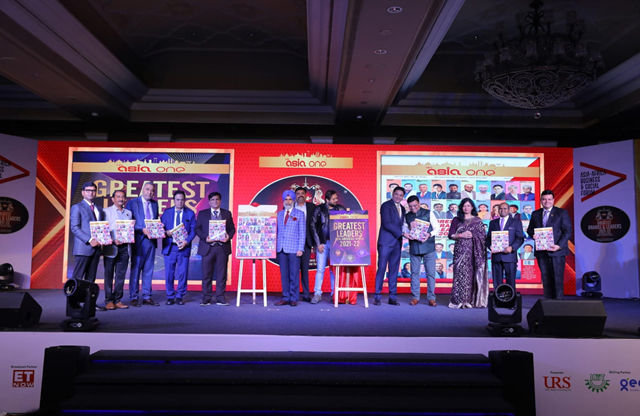 Title: CELEBRATING 75 – The18th Asia–Africa Business and Social Forum: Awards & Business Summit 2022 and Greatest Brands and Leaders 2021-22 – Asia–Americas–Africa